Lancaster Seventh-Day Adventist ChurchA House of Prayer for All People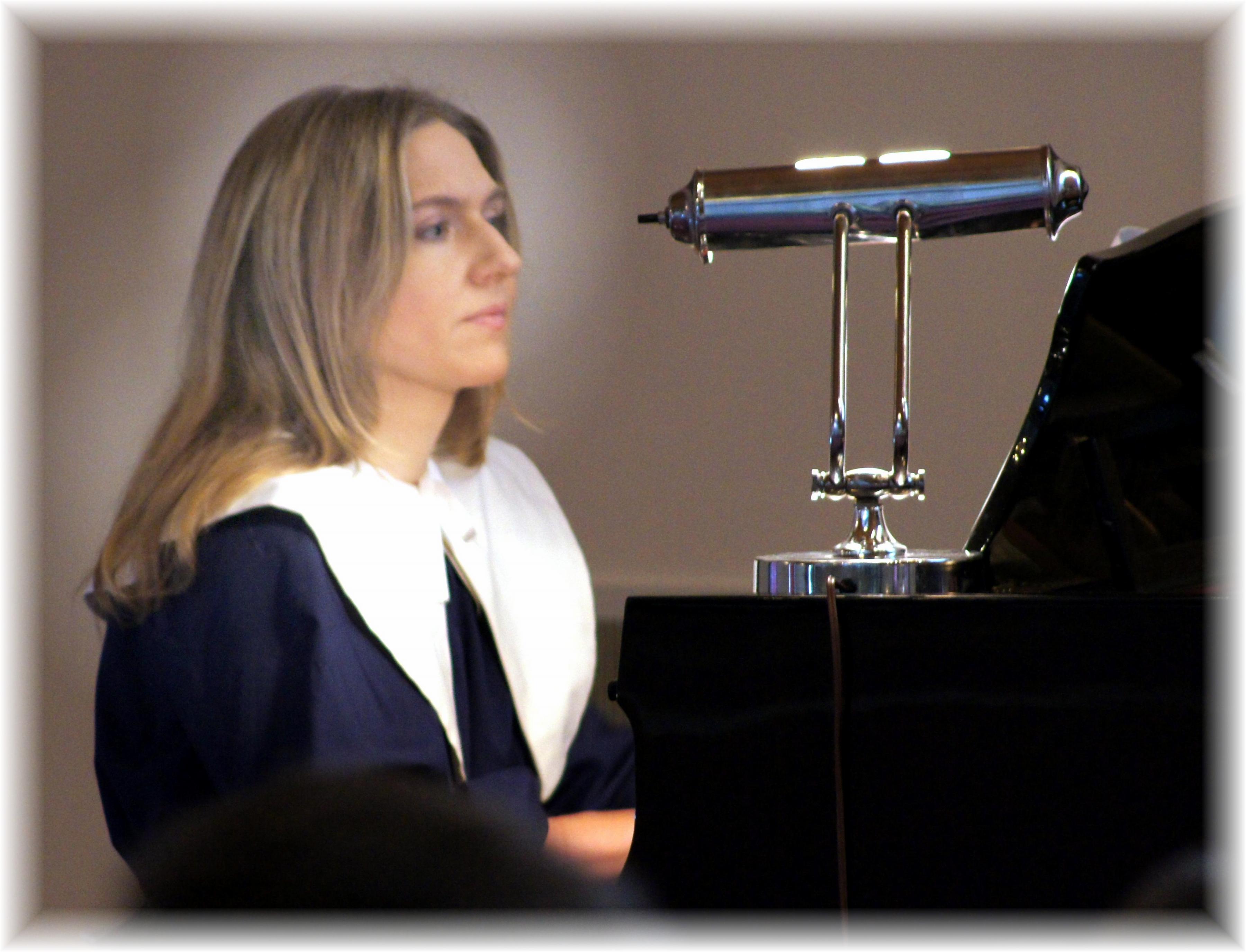 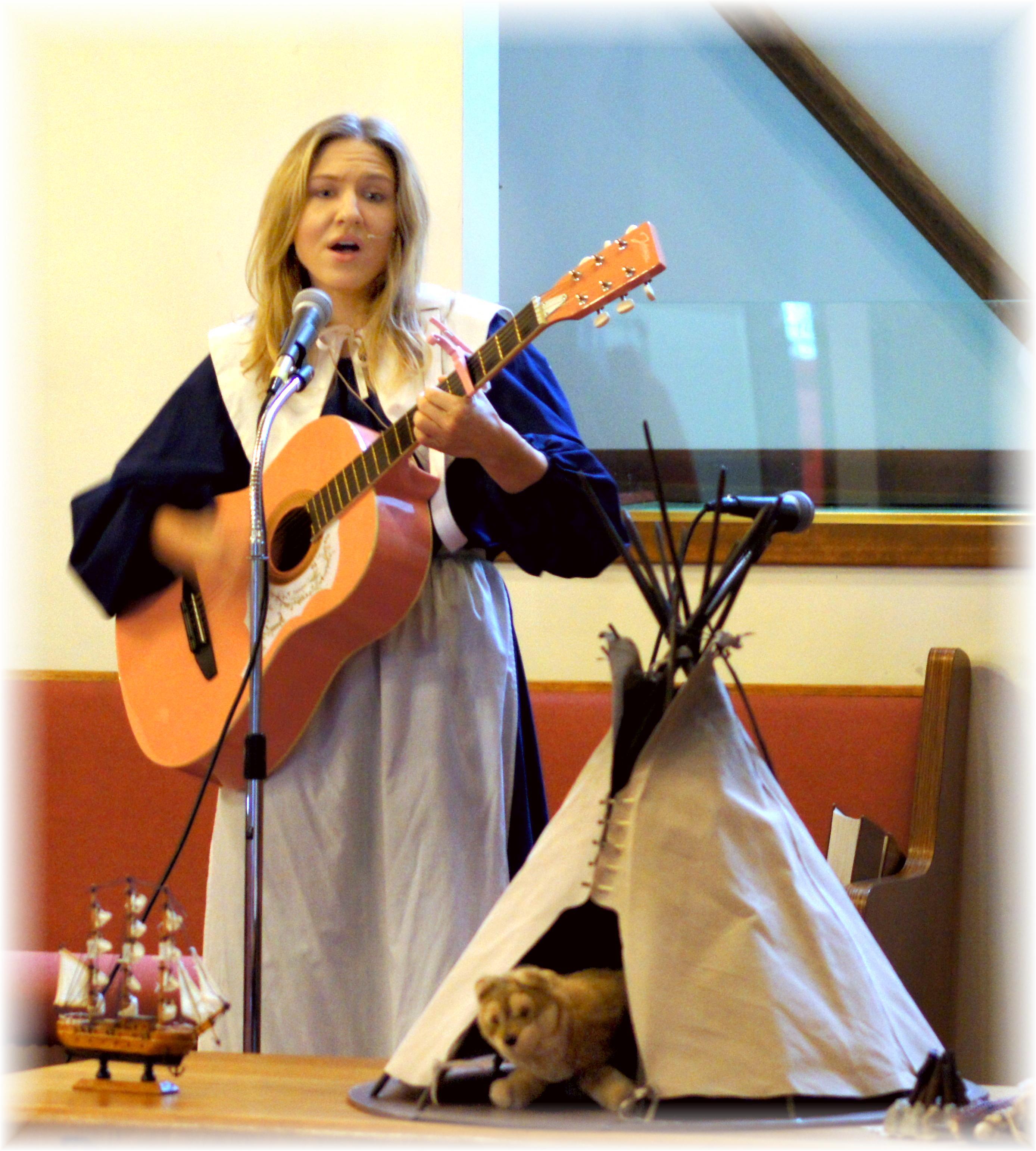 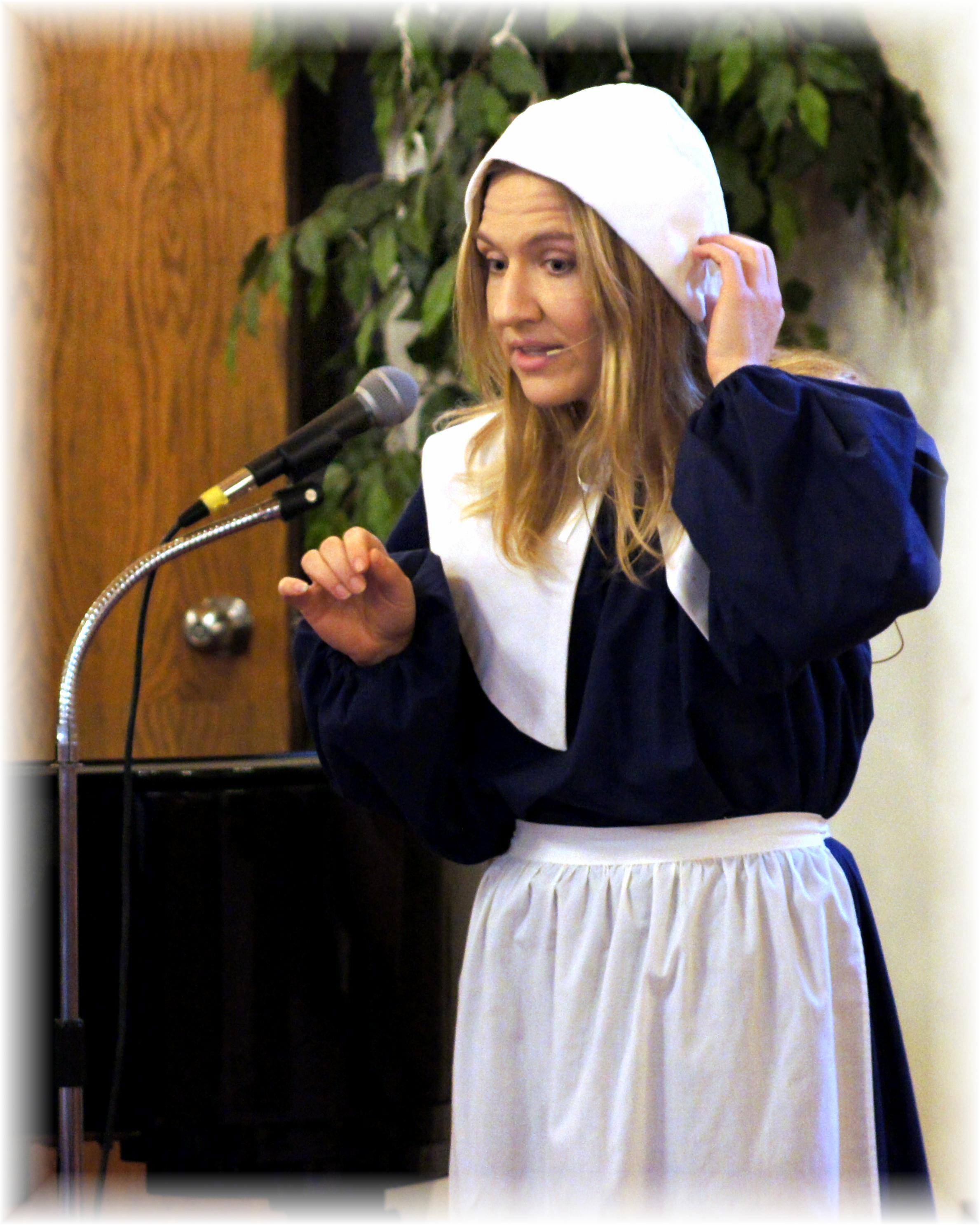 Trina’s Thanksgiving Program ~ November 30, 2013